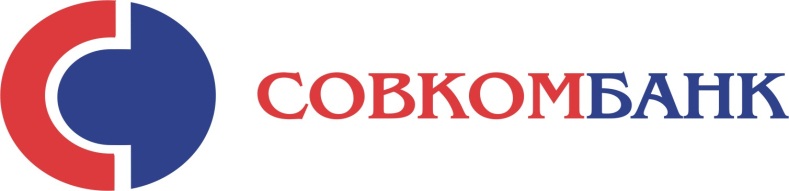 Согласиена обработку персональных данных и проверку кредитной историиЯ, ____________________________________________________________________(далее Субъект),(ФИО субъекта персональных данных)зарегистрирован ______________________________________________________________________________________________________________________________________________________________________________________________________________________________________________________________,(адрес субъекта персональных данных)______________________________________________________________________________________________________________________________________________________________________________________________________________________________________________________________,(номер документа, удостоверяющего личность субъекта персональных данных, кем и когда выдан)даю своё согласие банку ПАО Совкомбанк (далее Банк), расположенному  по адресу: Москва, 123100, Краснопресненская наб., дом 14. стр. 1 на обработку своих персональных данных на следующих условиях:	1. Субъект даёт согласие на обработку, как с использованием средств автоматизации, так и без использования таких средств, своих персональных, т.е. совершение, в том числе следующих действий: сбор, систематизацию, накопление, хранение, уточнение, использование, блокирование, уничтожение, а также право на передачу такой информации третьим лицам и получение информации и документов от третьих лиц для осуществления проверки достоверности и полноты информации о Субъекте и в случаях, установленных законодательством. 2.  Перечень персональных данных Субъекта, передаваемых Банку на обработку*:ФИО;паспортные данные;дата рождения;место рождения;адрес регистрации;ИНН.* - перечень может меняться в зависимости от целей получения персональных данных3. Согласие даётся Субъектом с целью проверки корректности предоставленных субъектом сведений, принятия решения о предоставлении Субъекту услуг, для заключения с Банком любых договоров и их дальнейшего исполнения, принятия решений или совершения иных действий, порождающих юридические последствия в отношении Субъекта и иных лиц.4. Обработка персональных данных (за исключением хранения) прекращается по достижению цели обработки и прекращения обязательств по заключённым договорам и соглашениям.4.1. Персональные данные Субъекта подлежат хранению в течение сроков, установленных законодательством РФ.4.2. После завершения обработки персональные данные уничтожаются.4.3. Субъект может отозвать настоящее согласие путём направления письменного заявления Банку. В этом случае Банк прекращает обработку персональных данных Субъекта, а персональные данные подлежат уничтожению, если отсутствуют иные правовые основания для обработки, установленные законодательством РФ.Дата 				Подпись 			ФИО«    »                   2017 г.